Communiqué de presseEn librairie le 13 juin 2019« La nouvelle résistance »Jean-Hervé Lorenzi, Mickaël Berrebi & Pierre Dockès Face à la violence technologique168 pages - 17 € - G 57240L’économie mondiale en mouvement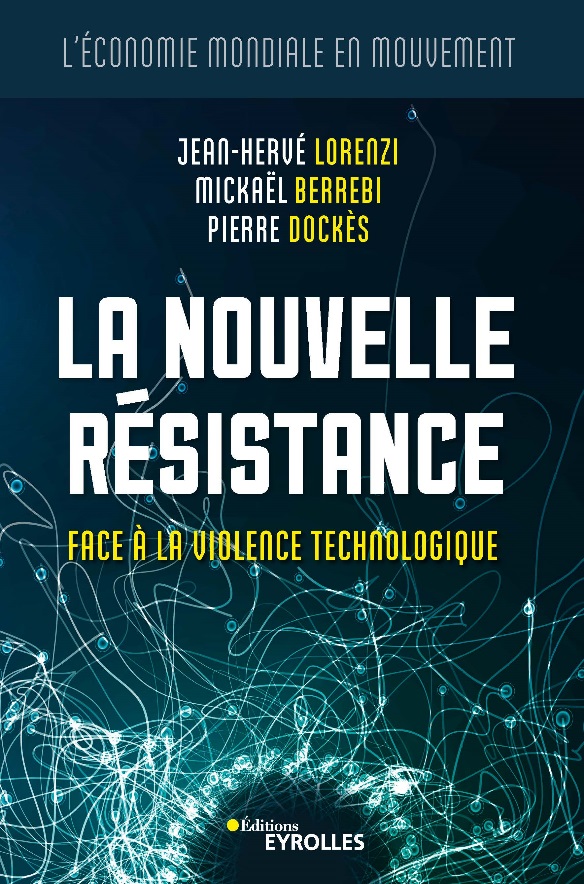 La solution ne viendra pas des étatsLa technologie telle qu’elle se développe aujourd’hui est porteuse de formidables espoirs… Mais elle est aussi intrusive, dominatrice et un instrument d’enfermement dans des univers codifiés et manipulés. Jamais, dans l’histoire humaine, le progrès technique n’a donné autant de moyens à quelques acteurs privés – les GAFA ou leurs équivalents chinois, les BATX. Ils ont su remplacer le politique en imposant un nouveau modèle sociétal, qui en vient à menacer nos démocraties.Face aux géants numériques et financiarisés se développe une résistance diffuse et plurielle. La solution ne viendra pas seulement des États. Citoyens, startups, hackers, ONG agissent, collectivement et dans leurs pratiques les plus individuelles, pour résister. Ils refusent de laisser conduire leur vie, leurs pensées, leurs choix philosophiques par un quelconque big data anonyme.Ce livre ne vise pas à donner la solution. Mais, au-delà des discours catastrophistes, il trace les contours du mouvement de réaction qui se fait jour, et qui ouvre un chemin vers un avenir respectable et souhaitable.SommaireUn monde sans politiqueLa montée des dangers / Le monde d’aujourd’hui / La montée des violences / La société hystérisée par la technologieLa dictature de la technologieUn monde d’ambiguïtés / L’ère de la dominationLe règne de l’intrusionL’intrusion comme phénomène historique permanent / Une nouvelle forme de totalitarisme / L’homme internet, créateur de sa propre servitudeUn monde de résistancesLes résistants, moteurs de l’Histoire / Les résistants, un monde non conformiste toujours ultra-minoritaire / Le modèle de résistance d’Albert Hirschman / Les six visages de la nouvelle résistanceOhé ! Partisans… c’est l’alarme !La fuite vertueuse / L’éloge des objecteurs de conscience / Retour vers le monde réel / Le démantèlement inéluctable / La vérité, exigence démocratique / La fin d’un monde fantasméLes auteursJean-Hervé Lorenzi est professeur d’économie à l’université de Paris-Dauphine et président du Cercle des économistes.Mickaël Berrebi est diplômé de l’ESSEC, fi nancier et membre de l’Institut des actuaires.Pierre Dockès est professeur d’économie honoraire à l’université Lumière-Lyon 2.